      Қ А Р А Р                                                                                       ПОСТАНОВЛЕНИЕ«  20  »    май           2015  й                               № 36                                «20 » мая     2015  гОб организации отдыха людей на воде в 2015 году     В соответствии со статьями № 14,15,16 Федерального закона от 06.10.2003 года № 131-ФЗ «Об общих принципах организации местного самоуправления в Российской Федерации», в соответствии постановления Правительства Республики Башкортостан от 17 июня 2013 года № 246 «Об утверждении Правил охраны жизни людей на воде в Республике Башкортостан и Правил пользования водными объектами для плавания на маломерных судах в Республике Башкортостан», в соответствии со статьями № 14,15,16 Федерального закона от 06.10.2003 года № 131-ФЗ «Об общих принципах организации местного самоуправления в Российской Федерации», согласно постановления АМР Салаватский район  от 13.05.2015 года № 602 и в целях обеспечения безопасности и снижения травматизма людей на пляжах, в местах массового отдыха населения на водных объектах, Администрация сельского поселения Мурсалимкинский сельсоветПОСТАНОВЛЯЕТ:Определить места массового отдыха людей на водных объектах, оснастить их пляжем в период купального сезона:- с. Мурсалимкино – пруд возле леса.Обеспечить содержание места в надлежащем порядке, провести благоустройство берегов   (ООО «Салаватский лес» Нурыев А.Г.);Утвердить перечень мер по обеспечению безопасности населения на пляжах и других местах массового отдыха на водоемах.Организовать на пляже в период купального сезона дежурство и охрану   общественного порядка к нарушителям правопорядка принимать меры в соответствии с законодательством  (УУП Садыков Р.Ю.).Рекомендовать директору школы организовать дополнительное обучение учащихся правилам поведения на воде в рамках учебной программы курса «Основы безопасности жизнедеятельности при проведении классных мероприятий, а также в период летней оздоровительной работы с детьми.Контроль над исполнением данного постановления оставляю за собой. Глава сельского поселения                            А. Я. СадыковПриложение к постановлению№ 36  от 20.05.2015 годаПЕРЕЧЕНЬмер по обеспечению безопасности населения на пляжах и других местах массового отдыха на водоемах1.Работники спасательных постов, участковые проводят на пляжах разъяснительную работу по предупреждению несчастных случаев с людьми на воде.2. Каждый гражданин обязан оказать посильную помощь людям, терпящим бедствие на воде.3. На пляжах и других местах массового отдыха запрещается:- купаться в местах, где выставлены щиты с предупреждением и запрещающими знаками и надписями.- подплывать к моторным, весельным лодкам и другим плавсредствам, прыгать с неприспособленных для этих целей сооружений в воду.- загрязнять и засорять водоемы и берега,-  купаться в состоянии алкогольного опьянения;- приводить с собой собак и других животных;- играть с мячом в спортивные игры, допускать шалости, связанные с нырянием и захватом купающихся, подавать крики ложной тревоги;- плавать на досках, бревнах, лежаках, автомобильных камерах, надувных матрацах.4. Взрослые обязаны не допускать купание детей в неустановленных местах, их шалостей на воде, плавания на неприспособленных для этого средствах и других нарушений.5. Эксплуатация пляжей в лагерях отдыха детей запрещается без наличия инструкторов по плаванию.БАШКОРТОСТАН РЕСПУБЛИКАҺЫСАЛАУАТ РАЙОНЫ МУНИЦИПАЛЬ РАЙОНЫНЫҢМӨРСӘЛИМ АУЫЛ СОВЕТЫ АУЫЛ БИЛӘМӘҺЕ ХӘКИМИӘТЕ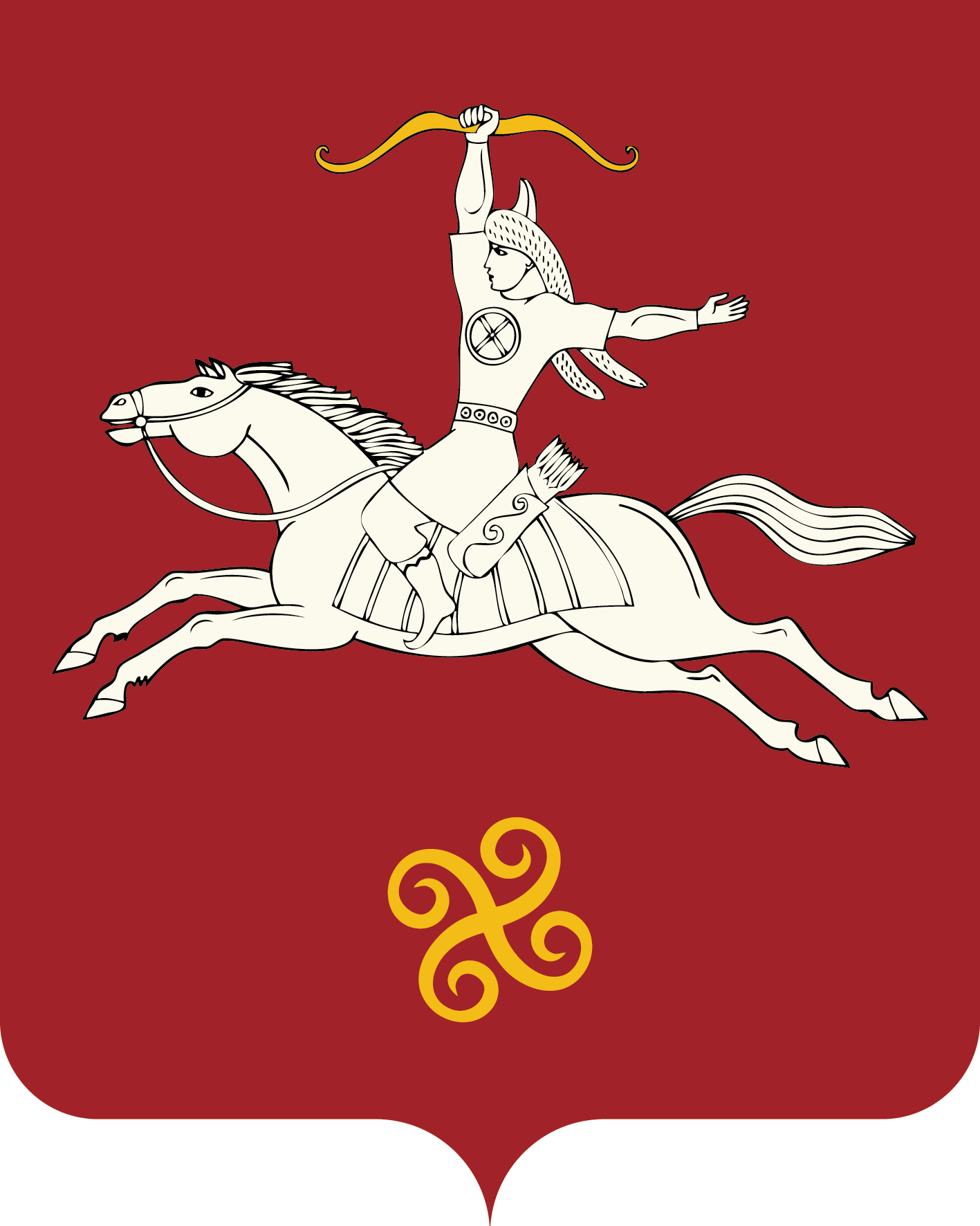 РЕСПУБЛИКА БАШКОРТОСТАНАДМИНИСТРАЦИЯ  СЕЛЬСКОГО ПОСЕЛЕНИЯ МУРСАЛИМКИНСКИЙ СЕЛЬСОВЕТМУНИЦИПАЛЬНОГО РАЙОНАСАЛАВАТСКИЙ РАЙОН452485 , Мөрсәлим ауылы, Төзөүселәр урамы, 15 йорт тел. (34777) 2-43-32, 2-43-65452485, с.Мурсалимкино, ул. Строительная , д 15  тел. (34777) 2-43-32, 2-43-65